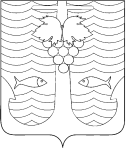 АДМИНИСТРАЦИЯ ТЕМРЮКСКОГО ГОРОДСКОГО ПОСЕЛЕНИЯТЕМРЮКСКОГО РАЙОНАПОСТАНОВЛЕНИЕот  12 октября 2015 года							       №  1090город ТемрюкОб утверждении проекта планировки территории,совмещенного с проектом межевания «Газоснабжение торгового центрапо ул. Розы Люксембург, 61 в г. Темрюке»В соответствии со статьями 42, 45, 46 Градостроительного кодекса Российской Федерации от 29 декабря 2004 года № 190-ФЗ, Генерального плана Темрюкского городского поселения Темрюкского района, утвержденного решением Совета Темрюкского района Краснодарского края от 23 ноября                    2010 года № 127, Правилами землепользования и застройки на территории Темрюкского городского поселения Темрюкского района Краснодарского края, утвержденными решением Совета Темрюкского городского поселения Темрюкского района от 25 марта 2014 года № 595, Уставом Темрюкского городского поселения Темрюкского района, рассмотрев заключение о результатах публичных слушаний от 30 сентября 2015 года по рассмотрению проекта планировки территории, совмещенного с проектом межевания «Газоснабжение торгового центра по ул. Розы Люксембург, 61 в г. Темрюке»                             п о с т а н о в л я ю: 1. Утвердить проект планировки территории, совмещенного с проектом межевания «Газоснабжение торгового центра по ул. Розы Люксембург, 61 в                        г. Темрюке» (приложения № 1, 2). 2. Специалисту I категории (по организационным вопросам и взаимодействию со средствами массовой информации (СМИ)) Е.С.Игнатенко опубликовать настоящее постановление в средствах массовой информации и разместить в информационно-телекоммуникационной сети «Интернет» на официальном сайте администрации Темрюкского городского поселения Темрюкского района.3. Контроль за выполнением постановления оставляю за собой. 4. Постановление вступает в силу со дня его официального опубликования.Исполняющий обязанности главыТемрюкского городского поселения Темрюкского района                                                                              В.Д.Шабалин